  AMERICAN NUCLEAR SOCIETY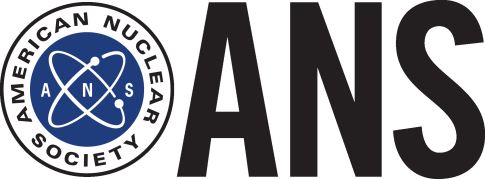 555 North Kensington Avenue, La Grange Park, Illinois 60526 USATelephone: (708) 579-8269 ● Fax: (708) 579-8248 ● Email: standards@ans.orgDISCLOSURE OF COPYRIGHTED MATERIAL IN ANS STANDARDSThe Policy on Handling References in Standards provides working groups direction in citing references and in using third-party, copyrighted material in an ANS standard.  Material may generally be extracted freely from U.S. government publications and regulations if a U.S. government organization developed the material since that material is publicly released. Equations may generally be excerpted from copyrighted material without permission if properly referenced. Copyright protection applies to material (except equations) excerpted from the published document and does not apply to the ideals and principles behind the presentation. This form shall be completed by the working group chair and sent to the ANS standards administrator with a copy to the consensus committee chair for all standards that are sent for consensus committee ballot. Based on this information, ANS staff will obtain the necessary copyright permission if required.Please indicate below whether any third-party, copyrighted material has been included in the standard.Information on Excerpts from Other DocumentsThe American Nuclear Society, Inc., a corporation of the State of New York, has its principal place of business at 555 North Kensington Avenue, La Grange Park, Illinois 60626, USAWorking Group InformationWorking Group InformationWorking Group InformationWorking Group InformationWorking Group InformationWorking Group InformationWorking Group Chair Name:Working Group Chair Name:Company Affiliation:Address:City/State/Zip:Phone:Email:Designation & Title of ANS Standard:Designation & Title of ANS Standard:Designation & Title of ANS Standard:No, third-party, copyrighted materials have been included in the standard.Yes, third-party, copyrighted materials have been included in the standard and are listed on page 2 of this form:Title of Source DocumentStandard Page/Section Where Excerpted Material is UsedAuthor of Source DocumentPublisher / Contact Informationof Source DocumentCopyright Date if KnownApproval Required/ ObtainedFor ANS HQ Use